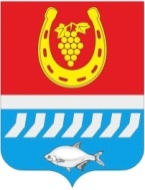 АДМИНИСТРАЦИЯ ЦИМЛЯНСКОГО РАЙОНАПОСТАНОВЛЕНИЕ__.02.2021№ ___г. ЦимлянскО внесении изменений в постановлениеАдминистрации Цимлянского района  от 29.12.2017 № 842 «О представлении сведений о доходах, расходах, об имуществе и обязательствах имущественного характера»В связи с изменением штатного расписания Управления социальной защиты населения, Администрация Цимлянского района ПОСТАНОВЛЯЕТ:	1. Внести в приложение № 1 к постановлению Администрации Цимлянского района от 29.12.2017 № 842 «О предоставлении сведений о доходах, расходах, об имуществе и обязательствах имущественного характера» изменения, изложив подпункт 2.3 пункта 2 Раздела II «Должности муниципальной службы в отраслевых (функциональных) органах Администрации Цимлянского района» в следующей редакции: «Заведующий отделом - главный бухгалтер отдела бухгалтерского учета и отчетности».	2. Контроль за выполнением постановления возложить на управляющего делами Администрации Цимлянского района Кулика А.В.Глава АдминистрацииЦимлянского района                                                                      В.В. СветличныйПостановление вносит ведущий специалист попротиводействию коррупцииАдминистрации Цимлянского района